Декоративное рисование « Волшебные птицы».Цель урока: формирование навыков росписи в традициях Городецкого письма;Задачи урока: - познакомить с вариантами композиционного размещения элементов Городецкой росписи;- развить творческую фантазию, познавательную активность и художественный вкус;- воспитание аккуратности у школьников;- познакомить с особенностями стилизации городецких птиц;Оборудование для учащихся: альбом, гуашевые краски, кисти, карандаши, баночки с водой, тряпочка;Оборудование для учителя: Иллюстрации по теме, наглядные пособия, стенды с таблицами Городецкой росписи.План урока:организационный момент   - 2 мин;беседа                               -5-10 мин;практическая часть              - 30мин;уборка рабочего места          -  3мин;Ход урока:Учитель начинает с беседы. Как мы знаем, Городецкая роспись происходит от иконы, и так же, как в иконе, в ней много символичного. Птица является символом семейного счастья. Посмотрите на Городецких птиц – у них всегда толстый животик.(см. прил.) Птица в Городецкой росписи имеет острохарактерный силуэт: у неё гибкая линия шеи и груди, хвост в виде крыла бабочки, нитевидные клюв и ноги. Городецкие птицы изображаются в два этапа: сначала тремя красками делают подмалёвок – это туловище, крыло и хвост, а затем белой краской делают оживку. На стенде показано поэтапное выполнение птицы ( см. прим.)Мир Городецких птиц так же богат и неисчерпаем, как и мир Городецких цветов. Здесь есть и горделивые петухи, и хлопотливые курочки, скворцы и белые лебеди, величавые павушки, чинно выступающие среди цветов и трав, и великое множество необычных, сказочных птиц. Практическая часть: А теперь давайте поработаем как Городецкие мастера. Сегодня мы с вами постараемся научиться рисовать птицу. Вы можете рисовать птицу традиционной расцветки или попробовать другие варианты раскраски Городецких птиц. Дети выполняют задание, учитель обходит учеников, делает поправки, следит за ходом выполнения работ.Повторение пройденного материала, подведение итогов.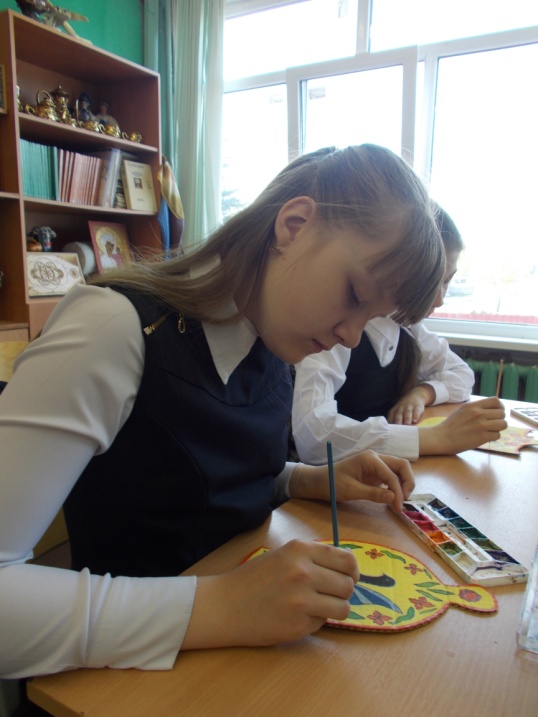 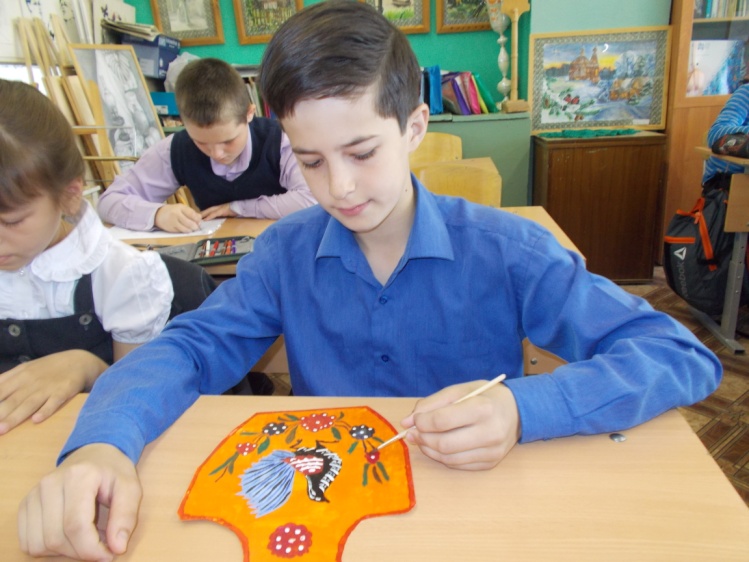 